Name: ______________________________________ Date: _______________________________ Class: ________________________Microsoft Excel Example DirectionsData SheetSlime Stretch Data TableEnter Title and Data into Excel Grid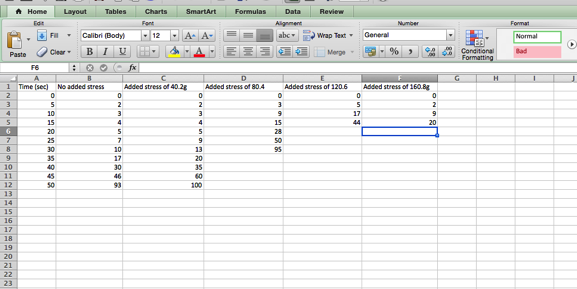 Highlight Data and Click Line Graph under Chart Tab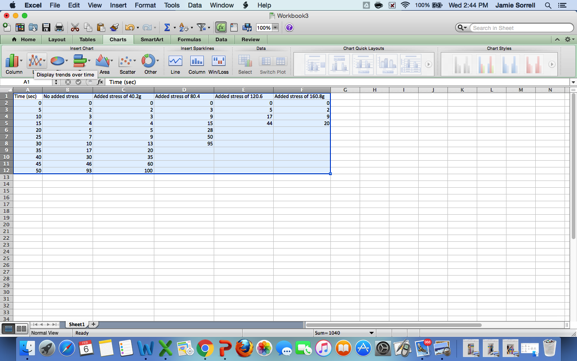 Select a chart layout that includes a graph title and axis titles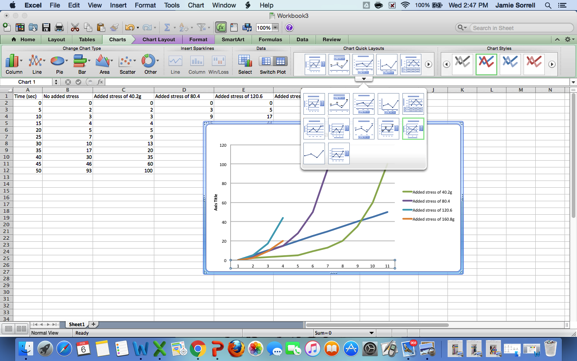 Fill in title and axis titles5. Students can copy and paste graph into a power-point or word document for presentation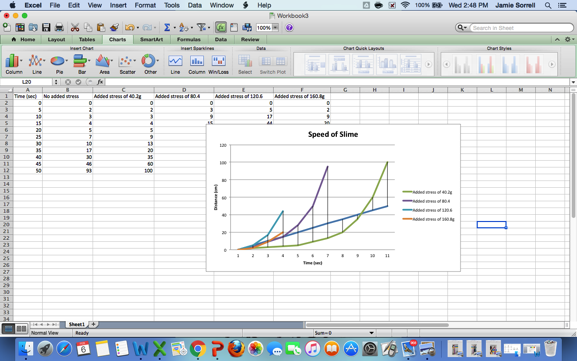 MarblesBag of 10Bag of 20Bag of 30Bag of 40Mass (g)                  g                   g                   g                    gTime (sec)Distance (cm)No added stressDistance (cm)Added stress of40.2 g Distance (cm)Added stress of80.4 g Distance (cm)Added stress of120.6 g  Distance (cm)Added stress of160.8 g 00000052235210339179154415442020552825795030101395351720403035454660509310055606570Snapped?Yes or NoYes at 150 cmYes at 140 cmYes at 180 cmYes at 70 cmYes at 25 cmAverage Speed1.86 cm/sec2.00 cm/sec3.166 cm/sec2.933 cm/sec1.33 cm/secInstantaneous Speed at 15 cm0.94 cm/sec0.47 cm/sec1.00 cm/sec1.88 cm/sec1.25 cm/sec